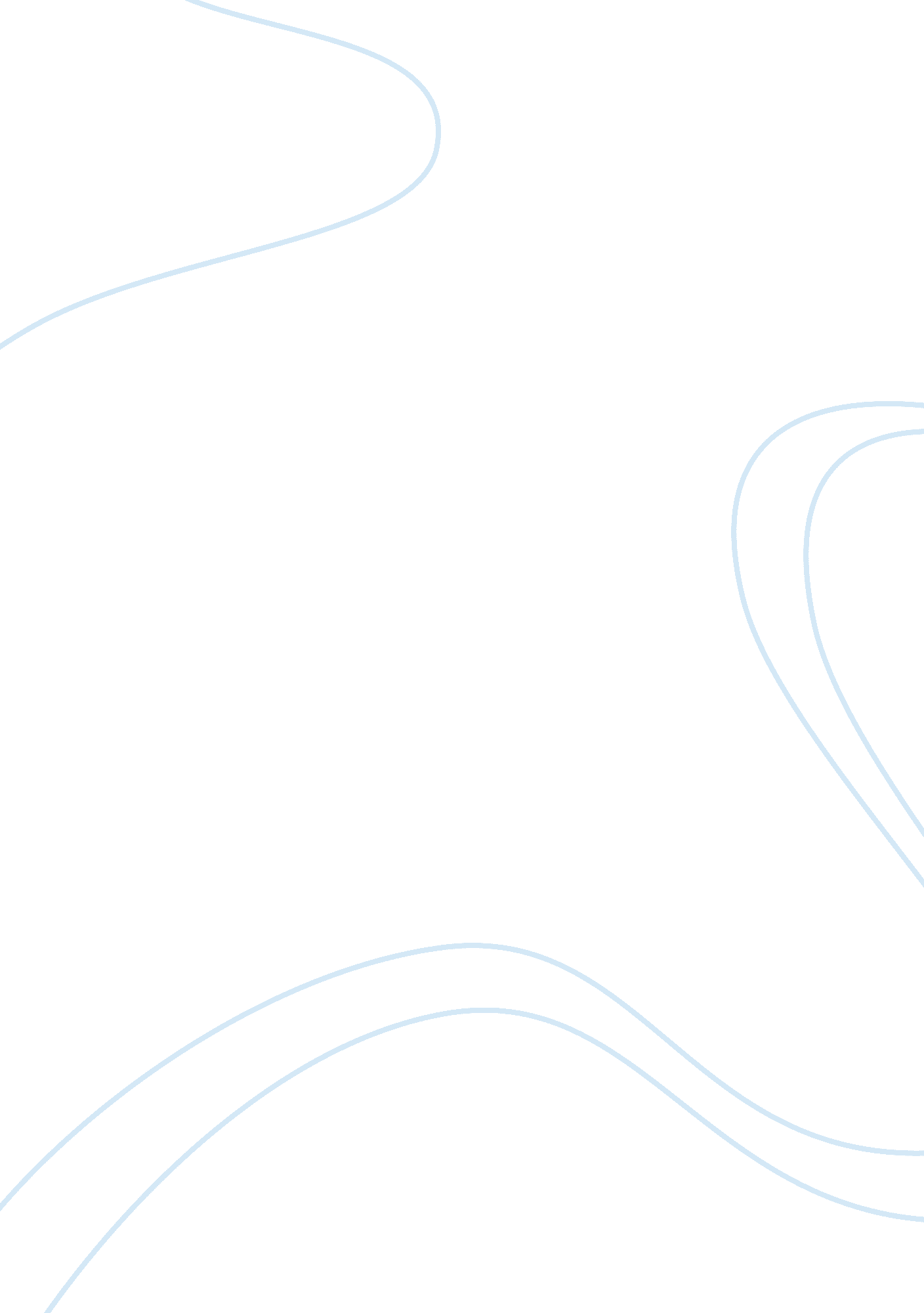 Causes and effects of air pollution essay sampleHealth & Medicine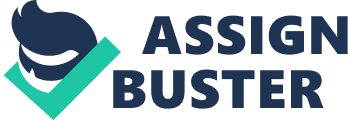 Nowadays, the advanced of technology have made our life better than in the past. Standard of living of people is getting higher and higher, especially for those living in the town. But they do not know our earth has been destroyed by the time we pursue a beautiful and luxurious life. Air pollution is one of the most serious environment problems that have occurred for a long time and it is not new to everyone. This problem has become more and more serious as today’s people just blindly seek for their own profits and materials enjoyment without bothering our sickly earth. There are two causes and two effects of air pollution. One of the main causes of air pollution is there are too many vehicles come and go, in everywhere, in today’s world. The vehicles have already “ overcrowded”, regardless where is the location and which country, as long as there are people. Vehicles have been an inseparable companion in humanity as it bring comfort and convenience to people. At the same time, the combustion of petrol in the cars release carbon monoxide which will pollute the air. It is an odorless and colorless gas that is bad to us. Usage of diesel by vehicles such as lorries and buses which will release the more hazardous gases to the air. As the number of vehicles keep increasing over the years, the air has been polluted and this may bring negative effects to us. Another cause of air pollution is releasing of toxic gases of factories. The environment is greatly affected by the unfiltered gases. According to the statistical report, the toxic gases which released by factories is one of the most significant contributors to air pollution. In today’s competitive world, factories are planted everywhere. Once the processes is carried on with high efficiency, the billowing smoke is released out. The majority of the factories release the smoke without filtering it as they do not have a smoke-filtered system in their smokestack tubes. In order to save costs, the factories just release the toxic smoke to the open air. The first effect of air pollution is human health problem. The dirty and even toxic air may lead to the appearing of health problems such as asthma and the common-knowing breathing problems. If a person live in a air polluted residential housing for a perennial time, the person will no longer stay healthy, it is just a simple common sense. People look for a healthy life, but they make their life unhealthy by themselves. Compare to the past 40 to 50 years, the percentage of asthma-suffered people have increased at a high rate. This shows that the degree of air pollution is getting higher over the half century. As a human being, we have the responsibility to make our environment better, instead of make it worse. Another effect of air pollution is causing of haze. As we all know, haze is caused by open burning such as forest fires that is also one of the causes. As the arrival of smoke haze, we are having a low visibility while we are driving. The scenario become more dangerous in the highway as people drive at a faster speed and they are unable to stop suddenly as the cars in front of them make an emergency break. Sometimes the occurring of accidents might caused by this. Furthermore, haze also make us smelly. For those who are more frail, they may getting cough as the haze will make us struggle to inhale smoothly. As a conclusion, the causes of air pollution are too many vehicles keep on releasing the carbon monoxide. Moreover, the toxic smoke released by factories without filtering is also one of the main causes of air pollution. As a consequence, air pollution may affect our healthy problems. Furthermore, it may cause the arrival of haze. All of us are living together and sharing an environment, we ourselves have the responsibility to protect it from destroying. If we do not protect it and just let off the problems of air pollution, how terrible it will be? So, love our environment, for our own good and also for our future generation. 